Calcul, lecture et interprétation : Mesures de variationPour mesurer l’évolution d’une variable, il existe plusieurs indicateurs.Exemple : Le PIB passe de 2000 milliards € en 2018 à 2200 milliards € en 2019.Le coefficient multiplicateur (CM) :Question : Par combien le PIB a-t-il été multiplié entre 2018 et 2019 ?Méthode de calcul : CM = Valeur d’arrivée / Valeur de départ Lecture : Le PIB a été multiplié par …….A noter : on utilise le CM plutôt pour mesurer des variations importantes Le taux de variation (T):Question : Quelle a été l'augmentation (en %) du PIB entre 2018 et 2019 ?Méthode de calcul : T = (Valeur d’arrivée – Valeur de départ) / Valeur de départ × 100Lecture : Le PIB a augmenté de …….. % Exemple d’utilisation graphique :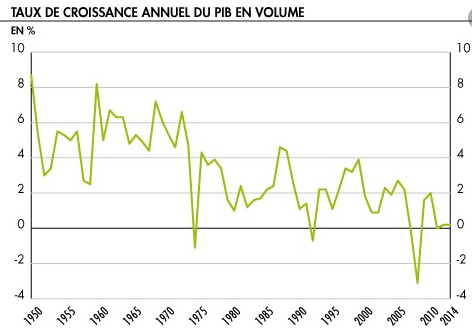 A noter : il y a une relation entre CM et T : T = (CM-1)*100 et CM=T/100+1Taux de variation cumulé (TC) : En 2020, le PIB est de 2310 milliards d’€, il a donc augmenté de …. % par rapport à 2019 ou été multiplié par ……Pour connaitre son taux de variation entre 2018 et 2020, je ne peux pas additionner les taux de variations. Je dois multiplier les coefficients multiplicateurs : CM (2018 à 2019) * CM (2019 à 2020) = ………Le PIB a donc augmenté de ………..% entre 2018 et 2020. Ce résultat est différent de l’addition des pourcentages (10 % et 5 %) L’indice (I) :Pour mesurer un indice, on part d’une base, la date de référence à laquelle l’indice est égal à 100 Calcul : I =  Valeur d’arrivée / Valeur de départ × 100Question : Quel est l’indice en 2019, base 100 en 2018 ? Lecture : L’indice du PIB en 2019, base 100 en 2018, est de ……. ou le PIB a augmenté de …….%Evolution du PIB (base 100 en 2007)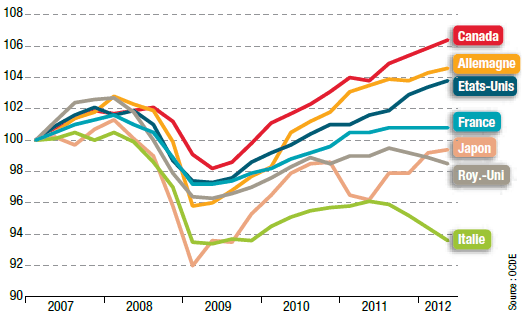 A noter, on passe facilement de l’indice au taux de variation ou au CM si l’année de départ est l’année de base (100) : T= I - 100 et CM = I / 100